Каратузский сельсовет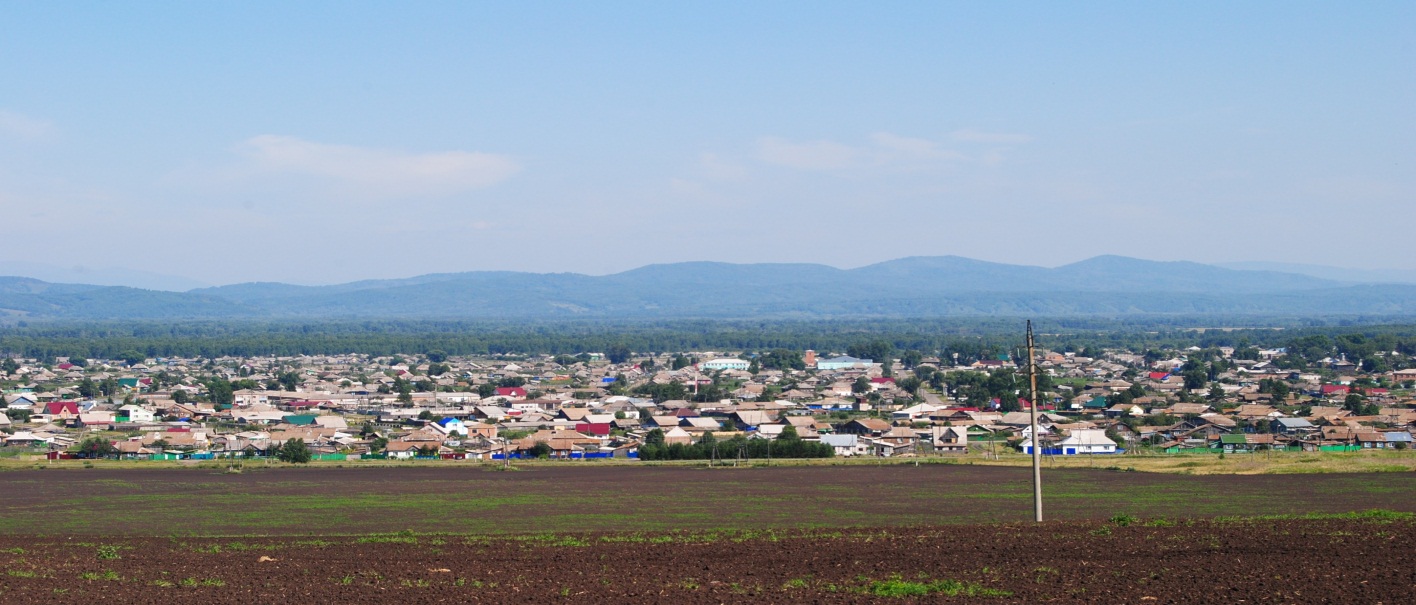 № 11 (317) от 2 февраля 2021 г.с. КаратузскоеКАРАТУЗСКИЙ СЕЛЬСКИЙ СОВЕТ ДЕПУТАТОВРАСПОРЯЖЕНИЕОб утверждении графика приема избирателей депутатами Каратузского сельского Совета депутатов VI созыва на 2021годРуководствуясь статьей 43 Регламента Каратузского сельского Совета депутатов:1. Утвердить График приема избирателей депутатами Каратузского сельского Совета депутатов VI созыва на 2021год, согласно Приложению.2. График приема избирателей депутатами Каратузского сельского Совета депутатов VI созыва на 2021год подлежит опубликованию в районной газете «Знамя труда».3. Контроль за исполнением настоящего распоряжения оставляю за собой.4. Распоряжение вступает в силу со дня его принятия и подлежит опубликованию в печатном издании органа местного самоуправления Каратузского сельсовета «Каратузский вестник».Председатель Каратузскогосельского Совета депутатов                                                        О.В.ФедосееваПриложениек Распоряжению Каратузского сельского Совета депутатов от 29.01.2021г. № 01-РГРАФИКприема избирателей депутатами Каратузского сельского совета депутатов VI созыва на 2021 годКАРАТУЗСКИЙ СЕЛЬСКИЙ СОВЕТ ДЕПУТАТОВРАСПОРЯЖЕНИЕ1. Руководствуясь ст. 21, 24 Устава Каратузского сельсовета, п. 2 ст. 5 Регламента Каратузского сельского Совета депутатов, созвать очередную сессию Каратузского сельского Совета депутатов VI созыва 10 февраля 2021 года в 14.00 часов в актовом зале администрации Каратузского района по адресу: с.Каратузское, ул.Советская, 21, 1 этаж, с предполагаемой повесткой дня сессии: О внесении изменений в Положение об оплате труда депутатов, выборных должностных лиц местного самоуправления, осуществляющих свои полномочия на постоянной основе, лиц, замещающих иные муниципальные должности, и муниципальных служащих, утвержденное решением Каратузского сельского Совета депутатов от 03.04.2014г. №22-123.О внесении изменений в Порядок размещения на официальном сайте администрации Каратузского сельсовета сведений о доходах, об имуществе и обязательствах имущественного характера, представленных муниципальными служащими, утвержденный решением от 28.04.2018г. №16-113.О внесении изменений в Регламент Каратузского сельского Совета депутатов, утвержденный решением Каратузского сельского Совета депутатов от 12.09.2018г. №18-125.О внесении изменений в решение Каратузского сельского Совета депутатов от 24.09.2020г. №01-03 «Об образовании постоянных депутатских комиссий Каратузского сельского Совета депутатов».Разное.2. На очередную сессию сельского Совета депутатов приглашаются: прокурор района, глава сельсовета, заместитель главы сельсовета, специалисты администрации сельсовета, руководители учреждений и организаций, всех форм собственности, жители сельсовета. 3. Администрации сельсовета оповестить население о созыве очередной сессии через официальный сайт администрации Каратузского сельсовета и печатное издание «Каратузский вестник».4. Контроль за исполнением настоящего Распоряжения оставляю за собой.5. Распоряжение вступает в силу со дня его подписания.Председатель Каратузского сельского Совета депутатов			                                  О.В.ФедосееваКАРАТУЗСКИЙ СЕЛЬСКИЙ СОВЕТ ДЕПУТАТОВРАСПОРЯЖЕНИЕОб утверждении графика проведения встреч депутатов Каратузского сельского Совета депутатов VI созыва с избирателями 
на 2021 годРуководствуясь статьей 20 Устава Каратузского сельсовета, статьей 4 Регламента Каратузского сельского Совета депутатов:1. Утвердить График проведения встреч депутатов Каратузского сельского Совета депутатов VI созыва с избирателями на 2021 год, согласно Приложению.2. Контроль за исполнением настоящего распоряжения оставляю за собой.3. Распоряжение вступает в силу в день, следующий за днём его официального опубликования в официальном печатном издании «Каратузский Вестник».Председатель Каратузскогосельского Совета депутатов                                                           О.В.ФедосееваПриложениек Распоряжению Каратузского сельского Совета депутатов от 01.02.2021г. № 02-РГРАФИКпроведения встреч депутатов 
Каратузского сельского Совета депутатов VI созыва с избирателями на 2021 годВыпуск номера подготовила администрация Каратузского сельсовета.Тираж: 50 экземпляров.Адрес: село Каратузское улица Ленина 3029.01.2021г.с.Каратузское№ 01-Р№ п/п№ округаФ.И.О.День неделиВремя приемаМесто (адрес) проведения приемаТелефоны1Блинцов Евгений Ивановичвторник10.00-11.00МБУ «Молодежный центр Лидер», с.Каратузское, ул. Ленина, 24, 2 этажтел. 2-15-91, сот. +7 933 325 81 311Булгакова Ирина Владимировнапятница15.00-16.00МБОУ «Каратузская СОШ», 1 корпус, с.Каратузское, ул. Шевченко, 16, кабинет директорател. 2-14-76, сот. +7 902 011 92 711Гречишкин Сергей Николаевиччетверг11.00-12.00МБУК «КС Каратузского района», с.Каратузское, ул. Революционная, 23, второй этажтел. 2-16-91, сот. +7 902 013 56 251Лабзова Ксения Александровнавторник14.00-15.00ООО «ТеплоВодоКанал», с.Каратузское, ул.Шевченко, д.1сот. +7 902 014 66 381Лепешкин Валерий Михайловичсреда17.00-18.00МБОУ «Каратузская СОШ», 3 корпус, с.Каратузское, ул.Пушкина, 10тел. 2-15-86сот. +7 950 964 98 342Матвеев Игорь Николаевичсреда15.00-15.00Каратузский филиал Краевого автотранспортного предприятия, с.Каратузское, ул.Горького, 1, (вход со стороны ул.Ленина, 2-й этаж)сот. +7 902 966 20 802Сорока Юлия Владимировнасреда16.00-17.00МБДОУ Детский Сад "Солнышко", с.Каратузское, ул.Кирова, 20, кабинет заведующейтел. 2 14-84сот. +7 908 021 85 502Федосеева Оксана Владимировнавторник, четверг10.00-12.00Администрация Каратузского сельсовета, с.Каратузское, ул.Ленина, 30тел. 2-26-51сот. +7 923 361 88 252Федосеева Оксана Владимировнакаждая последняя среда месяца14.00-16.00д.Ср.Кужебар, библиотекател. 2-26-51сот. +7 923 361 88 251ШтукатуроваНаталья Николаевначетверг10.00-11.00с.Каратузское, ул.Ленина, 22, 2 этажсот. +7 902 980 54 3729.01.2021с. Каратузское№ 01-с/с01.02.2021г.с.Каратузское№ 02-Р№ п/п№ округаФ.И.О.Дата и время проведения встречиМесто проведенияКатегория избирателейОтветственные за организацию1Булгакова Ирина Владимировна17 апреля 2021 года14.00МБУК «КС Каратузского района», с.Каратузское, ул.Революционная, 23Жители села КаратузскоеФедосеева О.В., председатель Совета депутатов1Гречишкин Сергей Николаевич17 апреля 2021 года14.00МБУК «КС Каратузского района», с.Каратузское, ул.Революционная, 23Жители села КаратузскоеФедосеева О.В., председатель Совета депутатов1Лабзова Ксения Александровна17 апреля 2021 года14.00МБУК «КС Каратузского района», с.Каратузское, ул.Революционная, 23Жители села КаратузскоеФедосеева О.В., председатель Совета депутатов1Лепешкин Валерий Михайлович17 апреля 2021 года14.00МБУК «КС Каратузского района», с.Каратузское, ул.Революционная, 23Жители села КаратузскоеФедосеева О.В., председатель Совета депутатов1ШтукатуроваНаталья Николаевна17 апреля 2021 года14.00МБУК «КС Каратузского района», с.Каратузское, ул.Революционная, 23Жители села КаратузскоеФедосеева О.В., председатель Совета депутатов2Блинцов Евгений Иванович24 апреля 2021 года14.00МБУК «КС Каратузского района», с.Каратузское, ул.Революционная, 23Жители села КаратузскоеФедосеева О.В., председатель Совета депутатов2Матвеев Игорь Николаевич24 апреля 2021 года14.00МБУК «КС Каратузского района», с.Каратузское, ул.Революционная, 23Жители села КаратузскоеФедосеева О.В., председатель Совета депутатов2Сорока Юлия Владимировна24 апреля 2021 года14.00МБУК «КС Каратузского района», с.Каратузское, ул.Революционная, 23Жители села КаратузскоеФедосеева О.В., председатель Совета депутатов2Федосеева Оксана Владимировна24 апреля 2021 года14.00МБУК «КС Каратузского района», с.Каратузское, ул.Революционная, 23Жители села КаратузскоеФедосеева О.В., председатель Совета депутатов